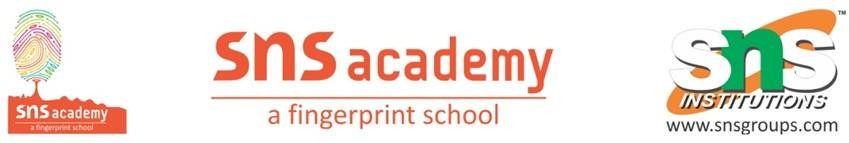 ANNUAL PLANGRADE IXENGLISHMONTHUNITJUNE The fun they hadThe road not takenThe lost childJULYThe sounds of musicWindThe adventure of TotoAUGUSTThe little girlRain on the roofIswaran the story tellerSEPTEMBERA truly beautiful mindThe lake Isle of InnisfreeOCTOBERThe snake and the mirror A legend of the NorthlandThe Happy PrinceNOVEMBERMy childhoodNo men are foreginThe last leafReach for the topDECEMBER  Kathmandu  On killing a tree  A house is not a home JANUARY     A slumber did my spirit seal     The Beggar     If I were youFEBRUARYRevisonMARCH